Θέμα: Προκήρυξη εκδήλωσης ενδιαφέροντος για ημερήσιας εκδρομής Το Γυμνάσιο Κρεμαστής Ρόδου προκηρύσσει εκδήλωση ενδιαφέροντος προς τα ταξιδιωτικά γραφεία για την οργάνωση ημερήσιας εκδρομής που θα πραγματοποιηθούν: Στις 11 Μαΐου 2018 στο Απόλλωνα. Τα στοιχεία που θα πρέπει να ληφθούν υπόψη για την υποβολή προσφορών είναι τα ακόλουθα: Μεταφορά με λεωφορείο Κρεμαστή – Προφήτης Ηλίας (ξενοδοχείο Έλαφος) - Απόλλωνα- Κρεμαστή.Αριθμός συμμετεχόντων: 290 μαθητές και 15 συνοδοί.Υποχρεωτική Ασφάλιση Ευθύνης Διοργανωτή σύμφωνα με την κείμενη νομοθεσία.Παρακαλούνται οι ενδιαφερόμενοι να καταθέσουν στη Διεύθυνση του Γυμνασίου Κρεμαστής (Περγιαλενής, Τ.Κ. 85104 - Κρεμαστή) έως την Δευτέρα 23 Απριλίου στις 10 π.μ. τις προσφορές τους κλειστές όπου θα αναγράφονται η τελική συνολική τιμή του οργανωμένου ταξιδιού, αλλά και η επιβάρυνση ανά μαθητή, ώστε οι προσφορές να είναι οικονομικά και ποιοτικά συγκρίσιμες. Μαζί με την κάθε προσφορά κατατίθεται απαραιτήτως από το ταξιδιωτικό γραφείο και υπεύθυνη δήλωση ότι διαθέτει ειδικό σήμα λειτουργίας, το οποίο βρίσκεται σε ισχύ.   	ο Δ/ντής	Σαπουντζάκης ΓεώργιοςΚρεμαστή: 16/04/2018Αριθμ. Πρωτ.: 347Προς :   Ταξιδιωτικά γραφεία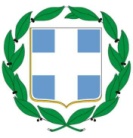 